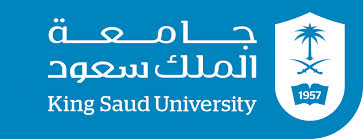 مفردات مقرر تاريخ القانون (١١٢ حقق)وصف المقررالتعريف بالأنظمة الاجتماعية والقانونية في العالم القديم وفي شبه الجزيرة العربية قبل الإسلام مع مقارنتها بما جاءت به الشريعة الإسلامية مثل نظام الحكم والقضاء والزواج والمواريث والوصية والعقود والجرائم والعقوبات.أهداف المقررالتعرف على الأوضاع الاقتصادية والاجتماعية والقانونية في العالم القديم.التعرف على الأوضاع الاقتصادية والاجتماعية والدينية لسكان شبه الجزيرة العربية قبل الإسلام.التعرف على النظم القانونية في شبه الجزيرة العربية قبل الإسلام.التعرف على موقف الشريعة الإسلامية من هذه الأوضاع والنظم، وتحديد ما أبقت عليه منها وما ألغته وما هذبته.الكتاب المقرر والمراجعتاريخ النظم القانونية والاجتماعية في المملكة العربية السعودية، فيصل محمد البحيري.الوجيز في تاريخ القانون، متولي المرسي.النظم الاجتماعية والقانونية في شبه الجزيرة العربية، محمود زناتي.طريقة توزيع الدرجاتاختبار فصلي أول (٣٠ درجة).  الثلاثاء ٢/ ٣/ ٢٠٢١ الساعة ١٢ ظهراًأعمال فصلية ( ٢٠ درجة )مشاركة (١٠ درجات).الاختبار النهائي (٤٠ درجة).للتواصل..من خلال الإيميل: aalogla@ksu.edu.saيرجى ذكر الاسم والرقم الجامعي والمقرر ورقم الشعبة في نهاية الإيميل.تمنياتي لكم بالتوفيق والنجاح..أخوكم/ عبدالعزيز العقلاء